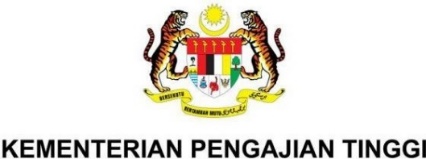 BORANG PERMOHONAN DANA KEUSAHAWANANTAHUN : ...............................NAMA IPT : ...................................................................KATEGORI PERMOHONAN PERINGKAT: Sila tandakan (√) pada kategori yang sesuai(    ) Peringkat Nasional  (    ) Peringkat IPT  KATEGORI PERMOHONAN PERINGKAT: Sila tandakan (√) pada kategori yang sesuai(    ) Peringkat Nasional  (    ) Peringkat IPT  KATEGORI PERMOHONAN PERINGKAT: Sila tandakan (√) pada kategori yang sesuai(    ) Peringkat Nasional  (    ) Peringkat IPT  KATEGORI PERMOHONAN PERINGKAT: Sila tandakan (√) pada kategori yang sesuai(    ) Peringkat Nasional  (    ) Peringkat IPT  KATEGORI PERMOHONAN PERINGKAT: Sila tandakan (√) pada kategori yang sesuai(    ) Peringkat Nasional  (    ) Peringkat IPT  STRATEGI:Sila tandakan (√) pada strategi yang terlibat(    ) Strategi 1 – Mengukuhkan sistem sokongan dan pembelajaran, pengajaran dan penyelidikan(    ) Strategi 2 – Melahirkan pelajar yang berupaya mencipta perkerjaan (Job Creator)   (    ) Strategi 3 – Meningkatkan bilangan tenaga pakar dalam keusahawanan  (    )  Strategi 4 – Meningkatkan kepelbagaian kerjasama melalui jaringan keusahawanan (    ) Strategi 5 – Meningkatkan pendanaan perniagaan usahawan pelajar ( Seed Funding) (    )  Strategi 6 – Membentuk pelajar yang memanfaatkan  inovasi dan teknologi dalam keusahawanan(    )  Strategi 7 – Menggalakkan pembentukan syarikat pemula (Start-Up) berkaitan inovasi/teknologi/digitalSTRATEGI:Sila tandakan (√) pada strategi yang terlibat(    ) Strategi 1 – Mengukuhkan sistem sokongan dan pembelajaran, pengajaran dan penyelidikan(    ) Strategi 2 – Melahirkan pelajar yang berupaya mencipta perkerjaan (Job Creator)   (    ) Strategi 3 – Meningkatkan bilangan tenaga pakar dalam keusahawanan  (    )  Strategi 4 – Meningkatkan kepelbagaian kerjasama melalui jaringan keusahawanan (    ) Strategi 5 – Meningkatkan pendanaan perniagaan usahawan pelajar ( Seed Funding) (    )  Strategi 6 – Membentuk pelajar yang memanfaatkan  inovasi dan teknologi dalam keusahawanan(    )  Strategi 7 – Menggalakkan pembentukan syarikat pemula (Start-Up) berkaitan inovasi/teknologi/digitalSTRATEGI:Sila tandakan (√) pada strategi yang terlibat(    ) Strategi 1 – Mengukuhkan sistem sokongan dan pembelajaran, pengajaran dan penyelidikan(    ) Strategi 2 – Melahirkan pelajar yang berupaya mencipta perkerjaan (Job Creator)   (    ) Strategi 3 – Meningkatkan bilangan tenaga pakar dalam keusahawanan  (    )  Strategi 4 – Meningkatkan kepelbagaian kerjasama melalui jaringan keusahawanan (    ) Strategi 5 – Meningkatkan pendanaan perniagaan usahawan pelajar ( Seed Funding) (    )  Strategi 6 – Membentuk pelajar yang memanfaatkan  inovasi dan teknologi dalam keusahawanan(    )  Strategi 7 – Menggalakkan pembentukan syarikat pemula (Start-Up) berkaitan inovasi/teknologi/digitalKATEGORISila tandakan (√) pada kategori yang terlibatKATEGORISila tandakan (√) pada kategori yang terlibat1. MAKLUMAT PROGRAM1. MAKLUMAT PROGRAM1. MAKLUMAT PROGRAM1. MAKLUMAT PROGRAM1. MAKLUMAT PROGRAMTajuk ProgramTajuk ProgramLatar Belakang/Pengenalan Latar Belakang/Pengenalan Objektif Program/AktivitiObjektif Program/AktivitiJustifikasi Program/AktivitiJustifikasi Program/AktivitiKaedah PelaksanaanKaedah PelaksanaanCadangan Tarikh PelaksanaanCadangan Tarikh PelaksanaanKumpulan Sasaran & BilanganKumpulan Sasaran & BilanganSasaranSasaranBilanganKumpulan Sasaran & BilanganKumpulan Sasaran & BilanganPelajar Pelajar Kumpulan Sasaran & BilanganKumpulan Sasaran & BilanganAlumniAlumniKumpulan Sasaran & BilanganKumpulan Sasaran & BilanganTenaga pengajarTenaga pengajarKumpulan Sasaran & BilanganKumpulan Sasaran & BilanganKomunitiKomunitiKumpulan Sasaran & BilanganKumpulan Sasaran & BilanganAgensi / Industri / NGOAgensi / Industri / NGOJangkaan Keberhasilan (Expected outcome) program(Sila tandakan (√) pada ruangan yang berkaitan)Jangkaan Keberhasilan (Expected outcome) program(Sila tandakan (√) pada ruangan yang berkaitan)Penerangan dan huraian (Sekiranya ruangan tidak mencukupi, sila kemukakan lampiran)Penerangan dan huraian (Sekiranya ruangan tidak mencukupi, sila kemukakan lampiran)Penerangan dan huraian (Sekiranya ruangan tidak mencukupi, sila kemukakan lampiran)Usahawan pelajar menjalankan perniagaan semasa dalam pengajianUsahawan graduan menceburi bidang keusahawanan selepas menamatkan pengajianTenaga pengajar yang mendapat kepakaran keusahawananKolaborasi agensi / industri / NGO / persatuan dengan IPT (tempatan atau antarabangsa)Syarikat / enterprise / perniagaan yang berjaya mendapat suntikan danaPelajar terlibat dalam program yang memanfaatkan inovasi dan teknologi dalam keusahawananSyarikat pemula (start-up) pelajar yang berteraskan inovasi dan teknologiImpak kepada komuniti daripada aspek ekonomi dan sosial(Contoh : Sustainable Development Goal)Lain-lain program keusahawanan yang berkaitanImplikasi Kewangan. (Nyatakan secara terperinci bagi setiap program)Implikasi Kewangan. (Nyatakan secara terperinci bagi setiap program)Implikasi Kewangan. (Nyatakan secara terperinci bagi setiap program)Implikasi Kewangan. (Nyatakan secara terperinci bagi setiap program)Implikasi Kewangan. (Nyatakan secara terperinci bagi setiap program)Sila rujuk :Arahan Perbendaharaan yang berkuatkuasaArahan Bendahari di IPT yang berkuatkuasaJadual kadar yang di sertakan di Bahagian 5 : Perbelanjaan PeruntukanSila rujuk :Arahan Perbendaharaan yang berkuatkuasaArahan Bendahari di IPT yang berkuatkuasaJadual kadar yang di sertakan di Bahagian 5 : Perbelanjaan PeruntukanSila rujuk :Arahan Perbendaharaan yang berkuatkuasaArahan Bendahari di IPT yang berkuatkuasaJadual kadar yang di sertakan di Bahagian 5 : Perbelanjaan PeruntukanSila rujuk :Arahan Perbendaharaan yang berkuatkuasaArahan Bendahari di IPT yang berkuatkuasaJadual kadar yang di sertakan di Bahagian 5 : Perbelanjaan PeruntukanSila rujuk :Arahan Perbendaharaan yang berkuatkuasaArahan Bendahari di IPT yang berkuatkuasaJadual kadar yang di sertakan di Bahagian 5 : Perbelanjaan PeruntukanPenutup / Cadangan KelulusanPenutup / Cadangan Kelulusan